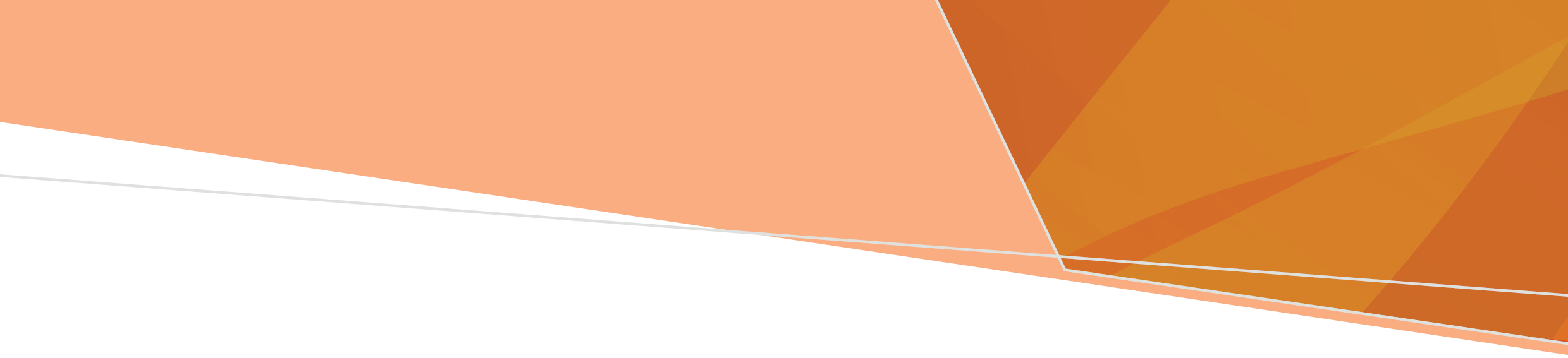 *MANDATORY field	Additional vaccines recommended for people at risk* MANDATORY fieldGovernment vaccine order forms are also available for:Pharmacist immunisersInfluenza vaccine for healthcare workers in public hospitalsPost-exposure order – Rabies vaccine and immunoglobulinPre-exposure rabies vaccine order form.All immunisation encounters must be reported to the Australian Immunisation Register. It is now mandatory to report all influenza vaccine encounters.In the event of a cold chain breach, do not discard or administer any vaccines, until checking the cold chain management section for action <https://www2.health.vic.gov.au/public-health/immunisation/cold-chain-management>.Government Vaccine Order Form VictoriaThe most efficient way to order influenza vaccine is via Onelink online ordering available at onelinkonline.net. If you do not have a login, contact Onelink for assistance via email customerservice@onelink.com.au. Include your account name and number on any correspondence.Forwarding order form to Onelink Email orders@onelink.com.au (or fax 1300 682 507). Order enquiries phone (03) 8588 1042.Please allow at least 3 business days (5 days during the influenza season) for processing and delivery.Consolidate your order to only order monthly.Order confirmations will be sent to the account’s registered email address.Under the terms and conditions to receive government supplied vaccines I acknowledge that  I have read and completed this form accurately and fully.The recipient will immediately check the TagAlert® temperature indicator with the delivery.The recipient will immediately notify Onelink using the TagAlert® form if the TagAlert® has registered a temperature alarm.Vaccine will be immediately unpacked into a purpose-built vaccine refrigerator and stored in its original packaging.To store only 1 month of vaccine stock plus a small buffer - do not overfill the fridge shelves.This account complies with the National Vaccine Storage Guidelines, Strive for 5, current edition - use a purpose-built vaccine refrigerator, a data logger set at 5 minute intervals which is downloaded weekly or after a temperature excursion and maintain the fridge temperature between 2ºC and 8ºC.To undertake a vaccine cold chain audit on request of the department.This account complies with mandatory reporting of vaccine to the Australian Immunisation Register.That in the event of a cold chain breach, vaccine will not be discarded or administered, until the cold chain breach reporting section of the Department of Health's website has been reviewed and the appropriate action taken at Cold chain breach reporting www.health.vic.gov.au/immunisation/cold-chain-breach-reportingTo follow the Victorian Pharmacist-Administered Vaccination Program guidelines at Pharmacist immunisers (pharmacy accounts only) www.health.vic.gov.au/immunisation/pharmacist-immunisersSignature of authorised person: __________________________Print name: ____________________________________________Vaccine brand®*Doses in stock*Doses requestedEligibilityEngerix-B / H-B-Vax IIpaediatricHep B – Birth; catch-up to age <20 years; 12 months of age if born prematurely <32 weeks gestation or <2000g birth weightInfanrix hexaDTP-hep B-IPV-Hib – 2 months (from 6 weeks); 4 & 6 months; catch-up to age <10 yearsPrevenar 13PCV13 – 2 months (from 6 weeks), 4 & 12 months; catch-up to age <5 years; Aboriginal & Torres Strait Islander people aged ≥50 years; healthy non – Indigenous adults aged ≥70 years; any age with specified medical risk conditionsRotarixRV – 2 months (from 6 weeks) & 4 months of ageBexseroMeningococcal B - Aboriginal & Torres Strait Islander infants 2 months (from 6 weeks);4 & 12 months; catch up Aboriginal & Torres Strait Islander children <2 years of age until 30 June 2023; any age with specified medical risk conditionsEligibility for this vaccine is limited – clinics may be required to justify requestsM-M-R II / PriorixMMR – 12 months; catch-up to age <20 years; refugees & all humanitarian entrantsNimenrixMeningococcal ACWY – 12 months; catch-up to age <20 years if missed a meningococcal C vaccine; Year 10 secondary school & adolescents aged 15 - 19 years; any age with specified medical risk conditions ActHIBHib -18 months; catch-up to age <5 years; any age with specified medical risk conditionsPriorix-Tetra / ProQuadMMRV – 18 months; catch-up <14 yearsInfanrix / TripacelDTP – 18 months; catch-up to age <10 yearsInfanrix IPV / QuadracelDTP-IPV – 4 years; catch-up to age <10 yearsVarivaxVV – Catch-up to age <20 years; refugees & all humanitarian entrants; vulnerable people if age appropriateGardasil 9HPV – Year 7 secondary school or aged 12 - 13 years; catch-up to age <20 years; vulnerable people if age appropriateAdacel / Boostrix(ADACL, BOO)dTp – Year 7 secondary school or aged 12 - 13 years; Pregnant women from 20 weeks gestation; catch-up from age 10 - <20 years; refugees & all humanitarian entrants; vulnerable peopleH-B-Vax II adultHep B – Catch-up aged 11 - 15 years; refugees & all humanitarian entrants ≥ 20 years; vulnerable people ≥ 20 years if age appropriateIPOLIPV – Catch-up to age <20 years; refugees & all humanitarian entrants; vulnerable peoplePneumovax 23PPV – Aboriginal & Torres Strait Islander people aged ≥50 years; any age >12 months with specified medical risk conditionsZostavaxVZV – 70 years of age; catch-up for ages 71 - 79 years until 31 October 2021Tubersol 1ml vial = about 10 testsHuman Tuberculin skin test – aged >6 monthsInfluenza 2021 – orders will be accepted from AprilInfluenza 2021 – orders will be accepted from AprilInfluenza 2021 – orders will be accepted from AprilInfluenza 2021 – orders will be accepted from AprilFluad Quad(22FLUADQ10)QIV Adjuvanted Influenza – People aged 65 years & olderVaxigrip Tetra, Fluarix Tetra, Afluria Quad*(22VAXT10, 22FRXT10 / 22FRXT, 22AFLU10)QIV Influenza as supplied – All children aged from 6 months to < 5 years; Aboriginal & Torres Strait Islander people aged from 6 months; People with specified medical risk conditions aged from 6 months; Pregnant women (at any stage of pregnancy)*Alfuria Quad can only be administered from 5 yearsVaccine brand®*Doses requiredPeople at riskEngerix-B (Adult) /H-B-Vax II (Adult)
Hepatitis B vaccine(ENGSC, HBASC)Hep B — All Aboriginal & Torres Strait Islander people – hepatitis B non-immune People born in priority hepatitis B endemic countries & arrived in Australia in the last 10 years. (Priority countries include China, Philippines, Malaysia, Vietnam, Afghanistan, Thailand, South Korea, Myanmar (Burma) Indonesia, Singapore, Hong Kong, Taiwan & Cambodia) Household contacts & sexual partners of people living with hepatitis BPeople who inject drugs or are on opioid substitution therapyPeople living with Hepatitis CMen who have sex with men People living with HIVPrisoners and Remandees People no longer in a custodial setting who commenced but did not complete a vaccine course while in custodyM-M-R-II(MMRA)MMR – Women planning pregnancy or post-partum with low or negative rubella antibody levelsPeople born during or since 1966 and aged 20 years & over requiring 1 or 2 doses (without evidence of receiving 2 documented doses of valid MMR vaccine or without serological evidence of immunity)Infants aged from 6 months to <11 months prior to overseas travelAdacel / Boostrix (PADA, PBOO)dTp – Partner’s whooping cough vaccine programTo receive this document in another format email immunisation@health.vic.gov.au  Authorised and published by the Victorian Government, 1 Treasury Place, Melbourne.© State of Victoria, Australia, Department of Health, March 2021.Available at Vaccine order forms page on the Health.vic website <https://www2.health.vic.gov.au/public-health/immunisation/vaccine-order-and-stock/vaccine-order-forms>